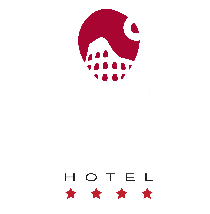                 FASCIA APERITIVO

         dalle ore 17:00 alle ore 21:00

Prima Consumazione Obbligatoria € 35 a persona, con accompagnamento di 

     Canape' della casa con mousse assortite ai gamberi, al salmone affumicato, al gorgonzola dolce e noci, con burrata e alici, con pesto e radicchio rosso, con olive e basilico 

     Rustici mignon Homemade patate e zucchine, prosciutto cotto e formaggio, alici e formaggio
      Mini Quiches artigianali ripiene di funghi,zucchine,formaggio e besciamella, oppure prosciutto crudo,funghi,formaggio e besciamella, o anche patate,zucchine,prosciutto cotto,formaggio e besciamella 


              FASCIA DOPOCENA

           dalle ore 22:00 alle ore 02:00

Solo su prenotazione con pagamento anticipato € 150 a persona 

     Calice di Champagne di benvenuto 

     Una bottiglia di Champagne Charles Le Bel Inspiration 1818 

     Pasticceria mignon assortita

     Sorbetti artigianali assortiti al melone, ananas, fragola, menta e lime


 Dopo la Mezzanotte :

     Lenticchie di Castelluccio di Norcia con Cotechino artigianale tradizionale di Modena 

     Panettone artigianale Classico

     Panettone artigianale Amarene e Cioccolato fondente 

      Pandoro artigianale tradizionale 

     Torroni artigianali


  N.B:  TUTTI GLI EXTRA SONO A PAGAMENTOEntrambe le fasce € 170  a personaBambini fino a 12 anni prima parte  €  35 a persona solo seconda parte € 100 a persona 